HISTORY CLIL LESSONSchool: Liceul Tehnologic Octavian Goga Jibou, RomaniaAge of students/Grade: 11 years old /5th gradeLevel of English: A1-A2Teacher(s): Melinda NagySubject(s): English / HistoryTopic: The Royal Grandchildren Competences: cultural awareness and expression, digital competence, initiativeAims:-to revise vocabulary related to family relationships and jobs-to lean about the British royal family-to be able to create a family treeTeaching pointsResources: internet connection, laptop/tablet/smarphone, Google Meet, online textbookDescription of the activities:Activity 1: DiscussionsBefore students read the text, they discuss the following questions: What do you know about the British royal family? What is the name of the Queen? Who is the future King?Activity 2: Reading and writingStudents read the first two paragraphs of the text and complete the family tree for the royal family.The United Kingdom has got a royal family. Queen Elizabeth II is the head of the family. Her husband is Prince Phillip and they’ve got four children: Prince Charles, Princess Anne, Prince Andrew and Prince Edward. The Queen has got eight grandchildren and five great-grandchildren.The royal grandchildren are: Prince Charles’s sons, William and Harry; Princess Anne’s son and daughter, Peter and Zara; Prince Andrew’s daughters, Beatrice and Eugenie, and Prince Edward’s daughter and son, Louise and James.The British monarchy today is different from in the past. The young generation of royals have got very different lives from their parents and grandparents. Their lives are more similar to the lives of ordinary people: school, university and work. They’ve got jobs but they’re also members of the royal family, so they’re often at official occasions, too.Prince William’s an air-sea rescue helicopter pilot. He’s also a future king and he’s often the Queen’s representative on official occasions. His wife is Kate Middleton and they’ve got two children, George and Charlotte. His brother, Prince Harry, is a soldier and a pilot. Harry is a very popular young man and his favourite sports are rugby and polo. He’s the organiser of the Invictus Games, a sports event similar to the Paralympics, for disabled soldiers.William and Harry’s cousin, Zara Phillips, is a sports champion. Her sport is horse-riding and she’s got lots of medals from international competitions. She hasn’t got a royal title – she’s just Zara Phillips. Her husband is a sportsman, too. He’s Mike Tindall, a rugby player. They have a very normal life – in the world of sport! They’ve got a daughter called Mia.Activity 3: Reading and comprehension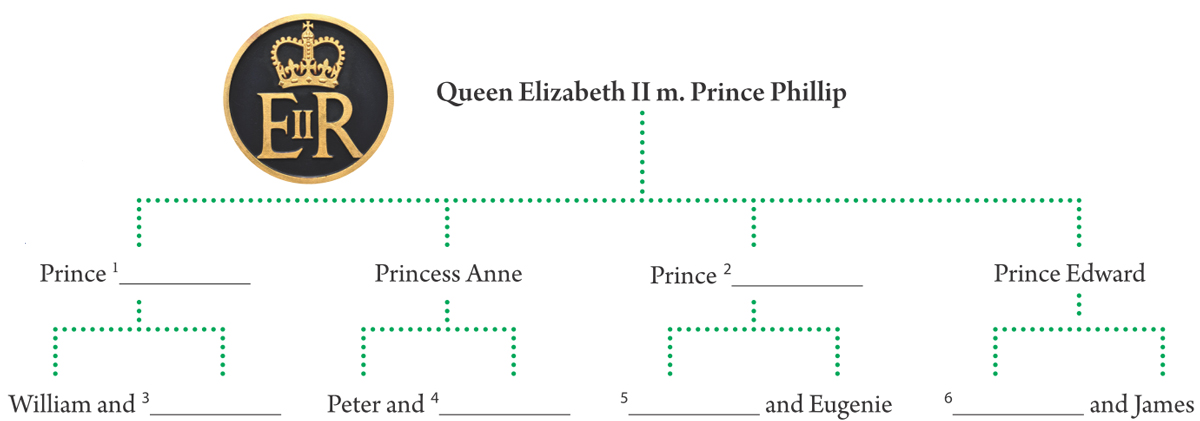 Students continue to read the text and answer the questions:1. What is the name of the Queen’s daughter?2. What is Prince William’s job?3. What is Prince Harry’s job?4. Which are Prince Harry’s favourite sports?5. Who is Zara Phillips?6. What is her sport?Activity 4: Project workFind another royal family from Europe and create their family tree. Present it to the class. LanguageContentofficialair-sea rescue helicoptersoldierdisabledThe British Royal Family